Move-In Kit Order FormHousehold InformationEach unit will receive a furniture kit, grocery kit, and welcome basket and necessary bedroom kits. Each household should complete this form and adult or child bedroom form for each bedroom.Items listed may be subject to change based on availability. If an item is out of stock, staff will substitute with a similar item. If a household does not want or need items, they should not select a choice in that category. Welcome BasketPlease choose items that the household wants in their welcome basket:Furniture Kit (Choose 1 of Each)Sofa Coffee TableCurtainsQuantity:      Curtain RodQuantity:      Kitchen Table (For family of 4 or less)Kitchen Table (For family of 5 or more)TVLampsTV standKitchen Kit (Choose 1 of Each)PlatesBowlsSilverwareGlassesMugsMicrowaveMicrowave needed?  Yes	NoCookware SetsKnife Sets               					              						                   Bathroom Kits Number of Bathrooms in the Unit:      If more than one bathroom, indicate quantity of each shower curtain, bath rugs, and towels desired under checkbox. Shower Curtains and Hooks (comes with Shower Liner)Bath RugsBath TowelsLaundry DetergentToothpasteToothbrushesShampoo/ConditionerSoapFood Kit (Choose 1 of each)Cooking OilPasta SaucePastaBeansRiceCanned MeatBreakfast SnacksPeanut ButterJellyOatmealCheck All Condiments that Household wants:  Ketchup Mustard Salt and Pepper MayonnaiseHead of Household Name:Address:Number of Bedrooms:Number of Bathrooms:Number of Adults in Household:Number of Children in Household:Rehousing Agency:Does the household need help with moving?  Yes          No        Trash Cans (2) and Trash BagsToilet PaperPaper TowelsBroom/dustpanMopGlass CleanerBleach SpraySponges Dish SoapLightbulbsHangers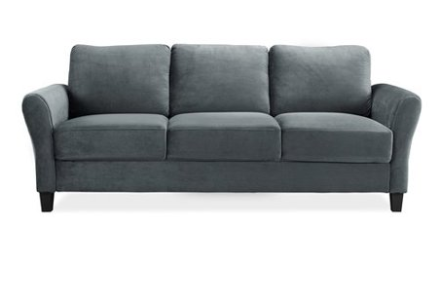 Gray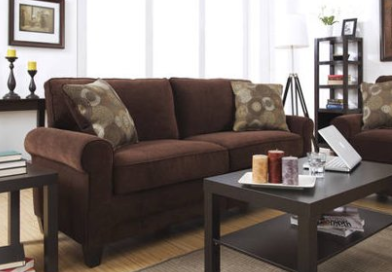 Brown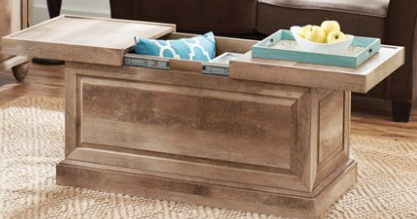 Light Brown Wood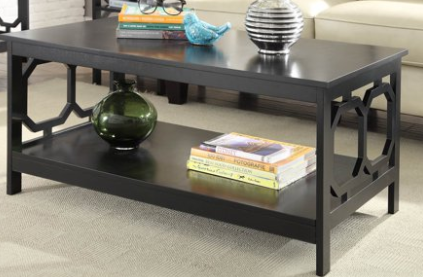 Black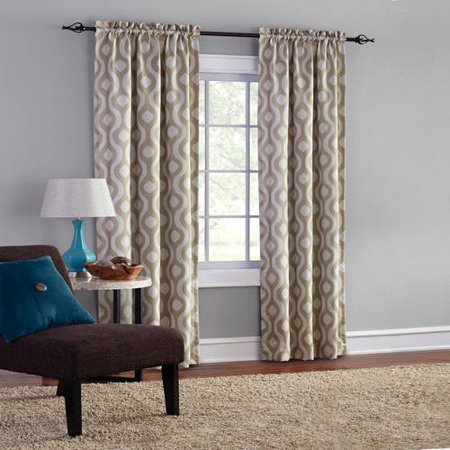 Taupe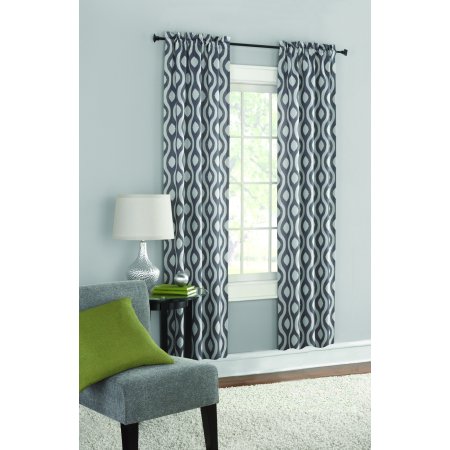 Black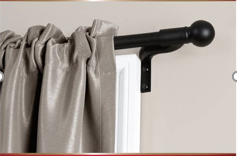 Black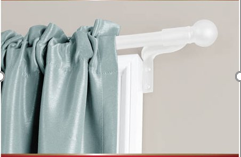 White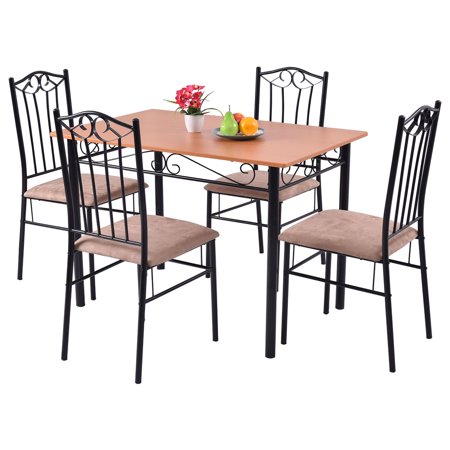 Black and Light Wood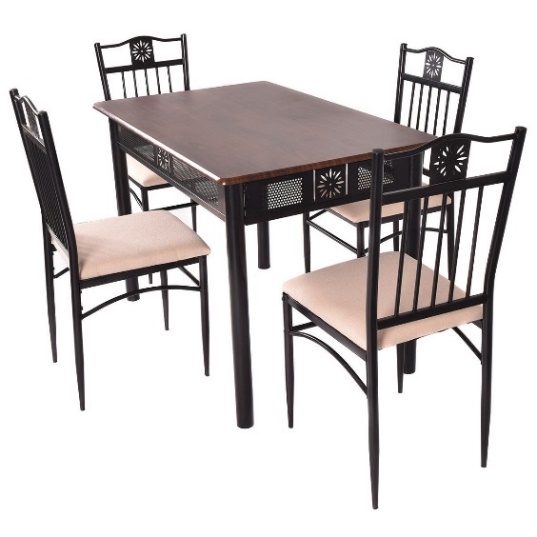 Black and Dark Wood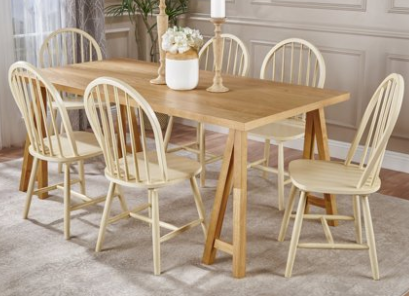 White and Light Wood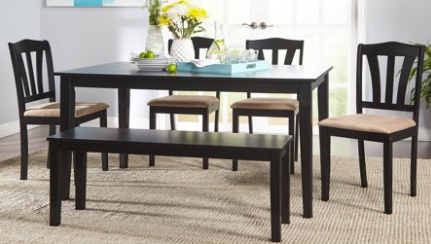 Black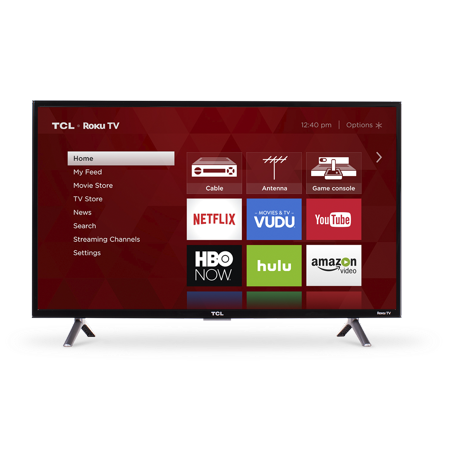 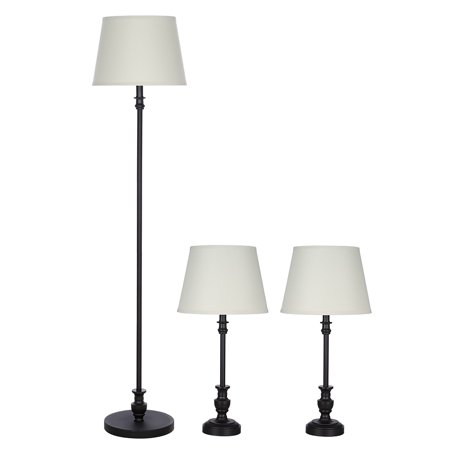 Bronze with White Shades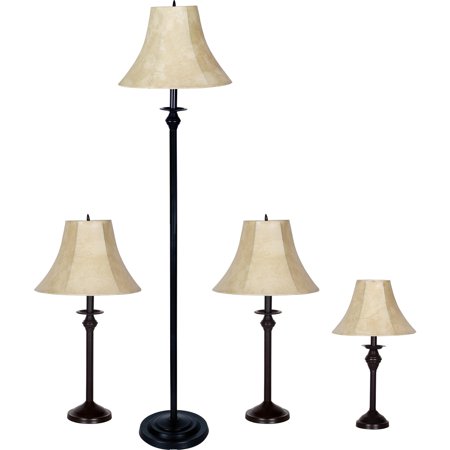 Bronze with Off White Shades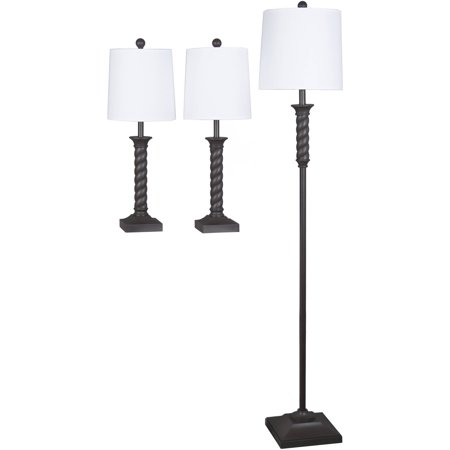 Brown with White Shades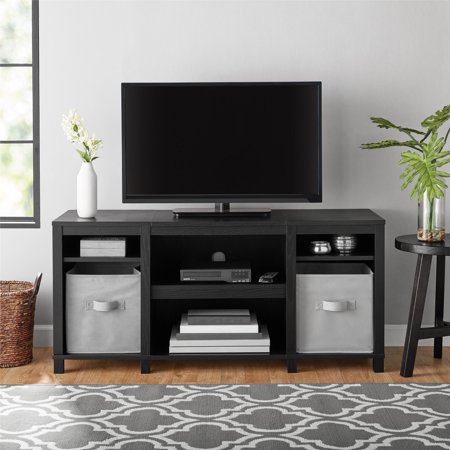 Black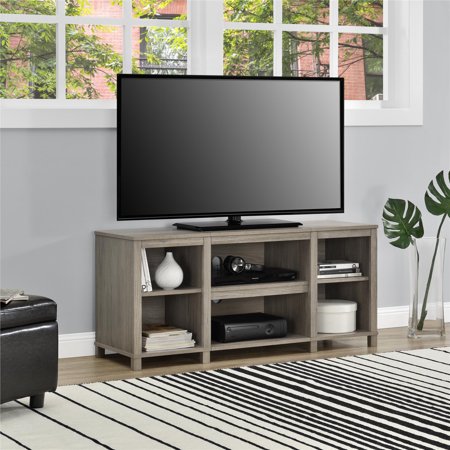 Gray Wood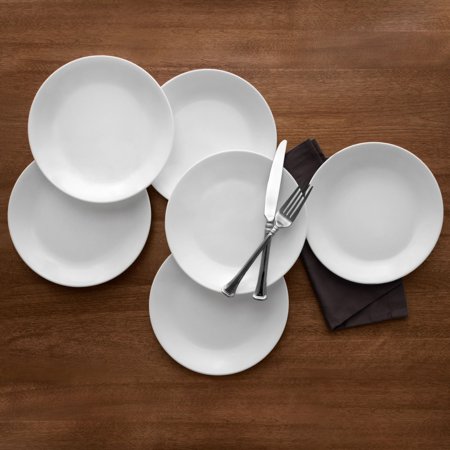 White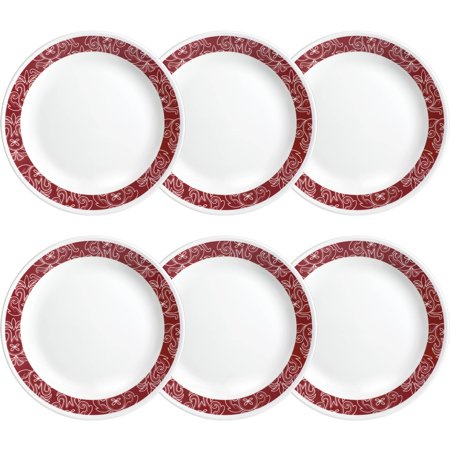 White with Red Pattern BorderWhite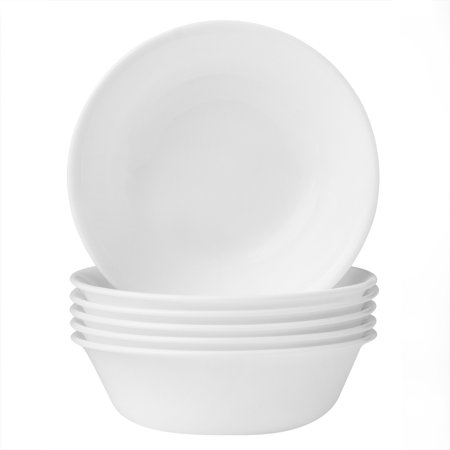 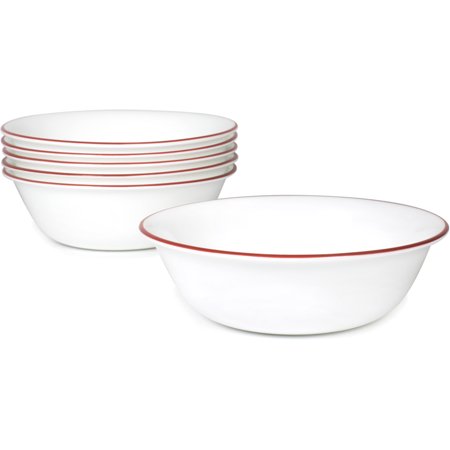 White with Red Border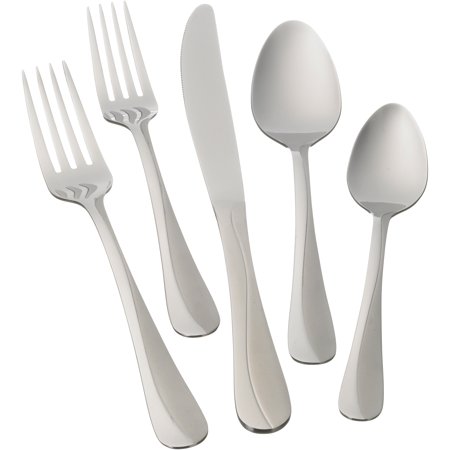 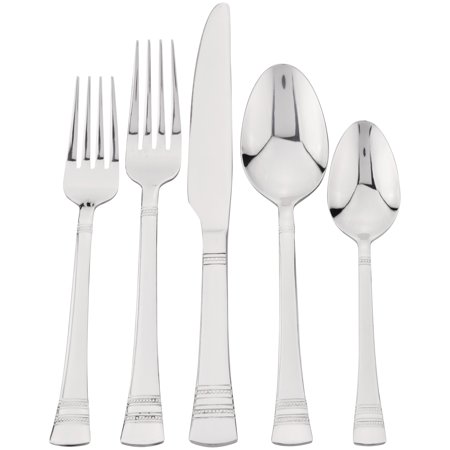 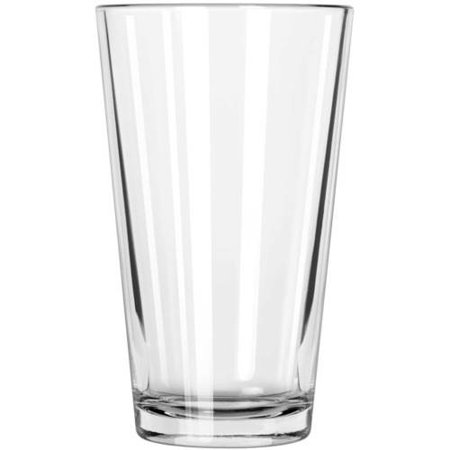 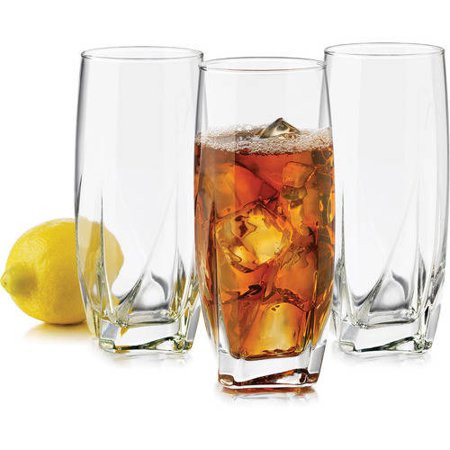 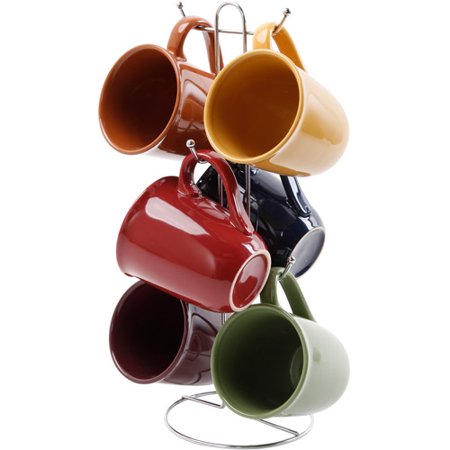 Multi-Colored Set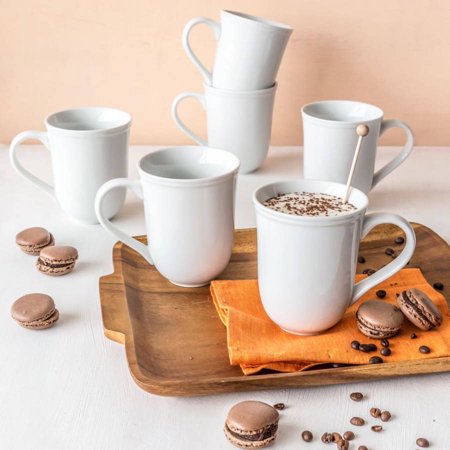 		White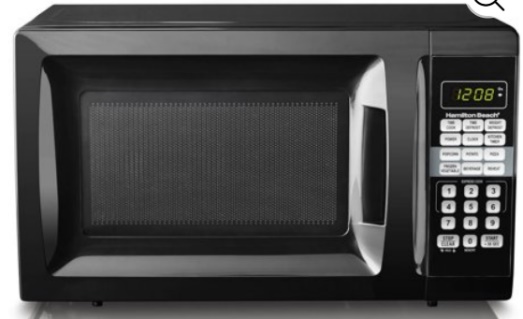 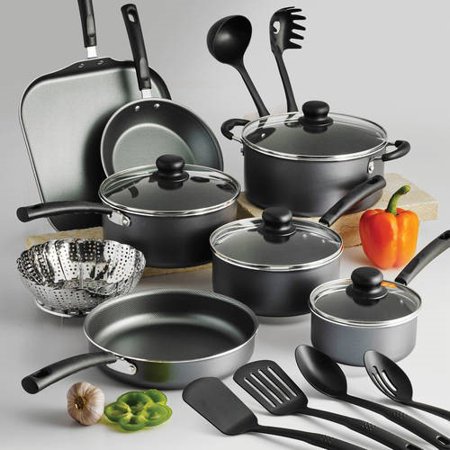 Black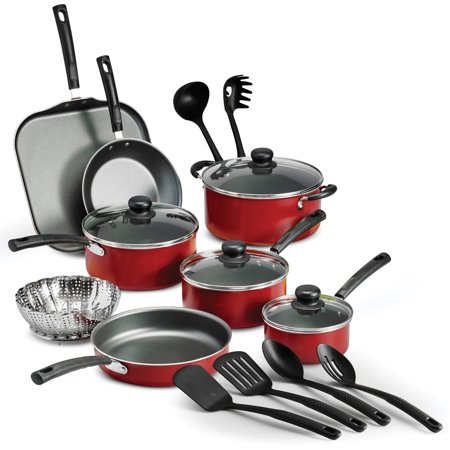 Red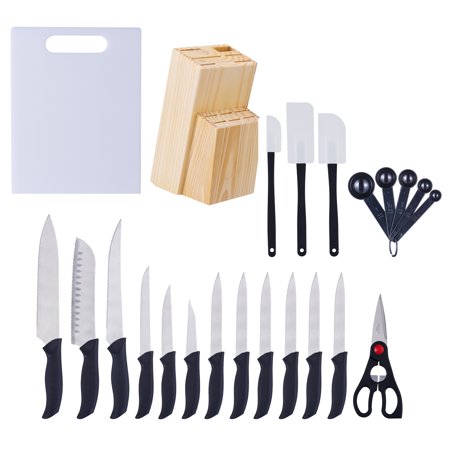 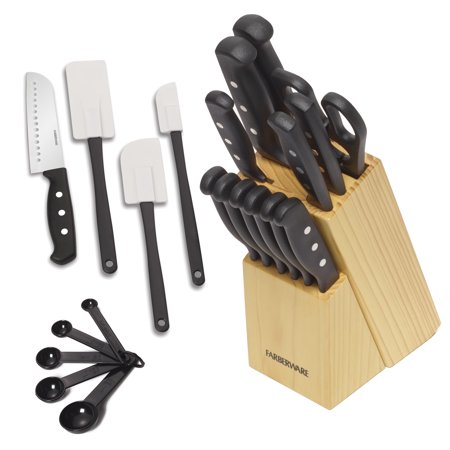 Comes with Cutting Board with Red Border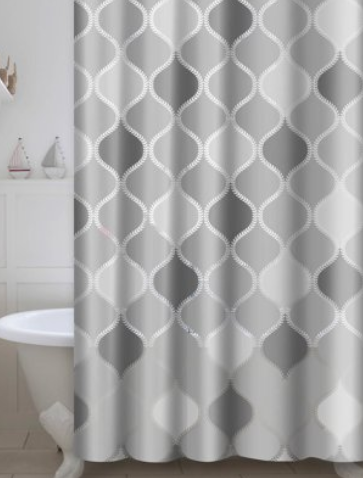 Light Gray and Dark Gray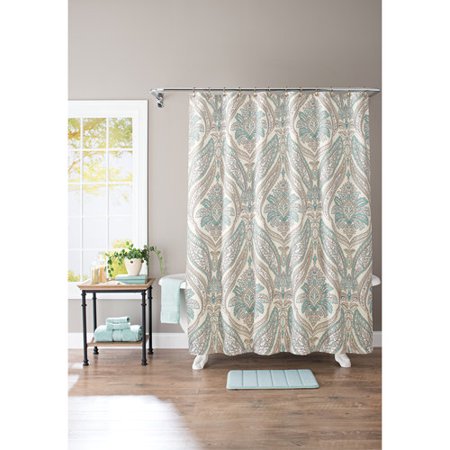 Light Blue and Brown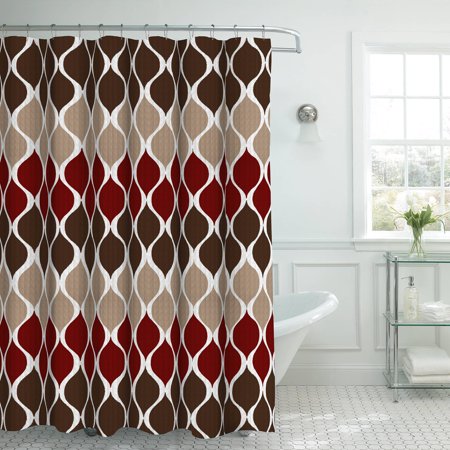 Dark Brown, Light Brown, and Red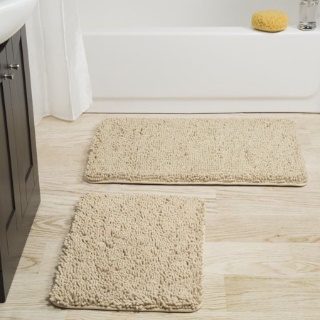 Ivory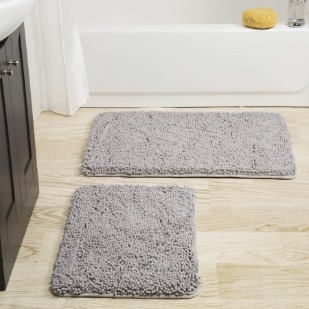 Gray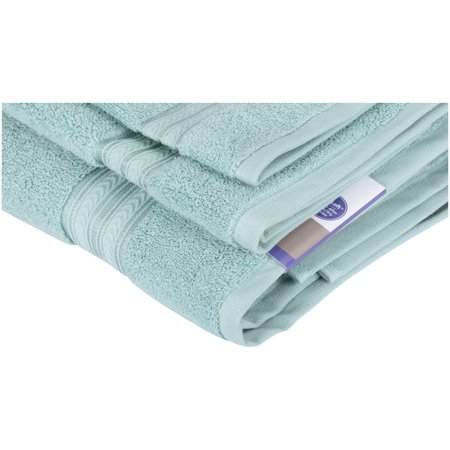 Blue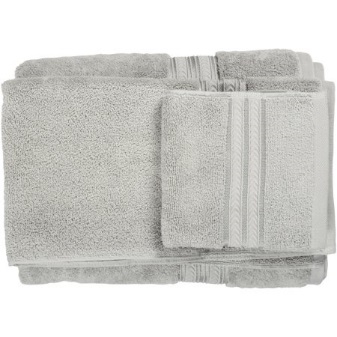 Silver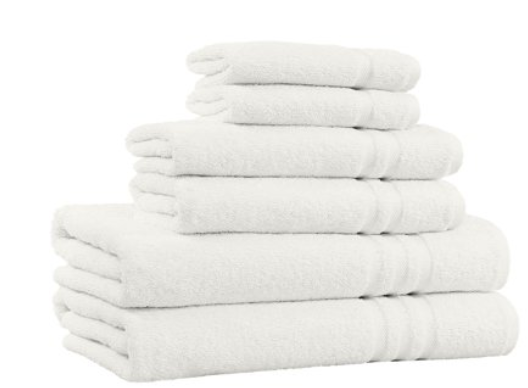 Ivory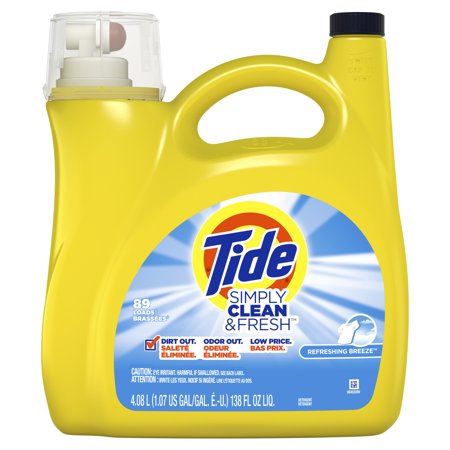 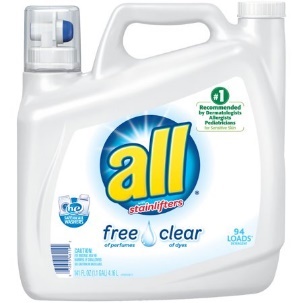 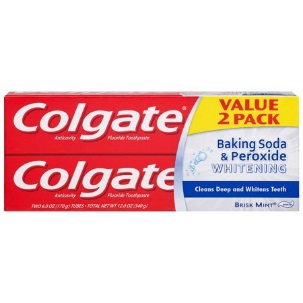 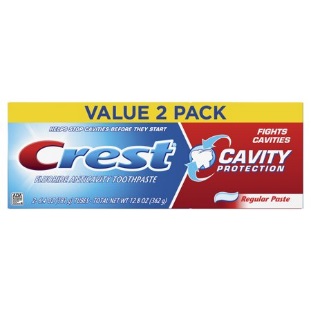 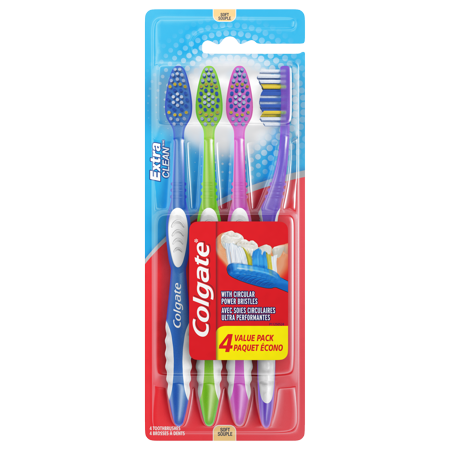 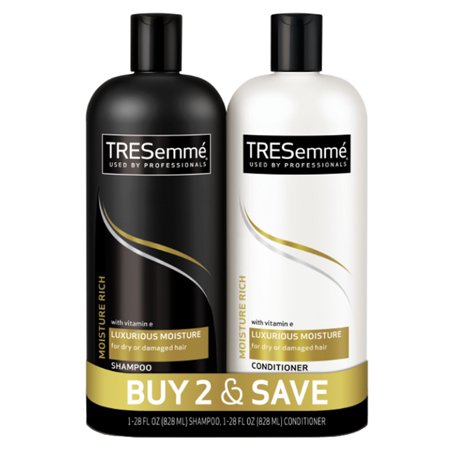 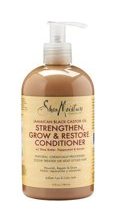 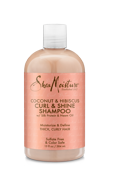 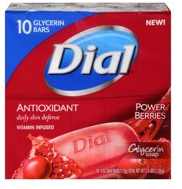 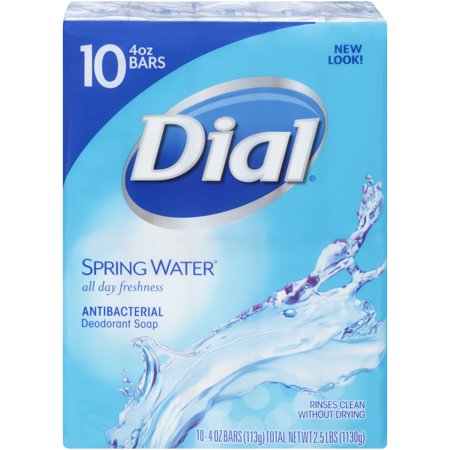 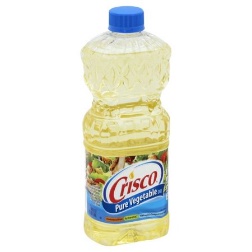 Vegetable Oil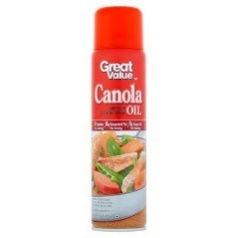 Canola Oil Spray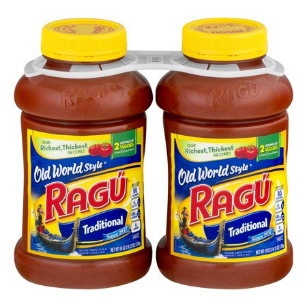 Marinara Sauce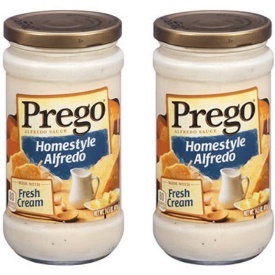 Alfredo Sauce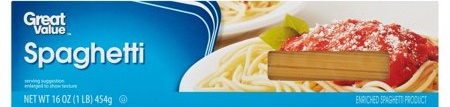 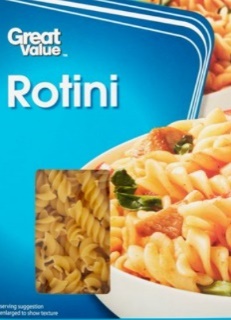 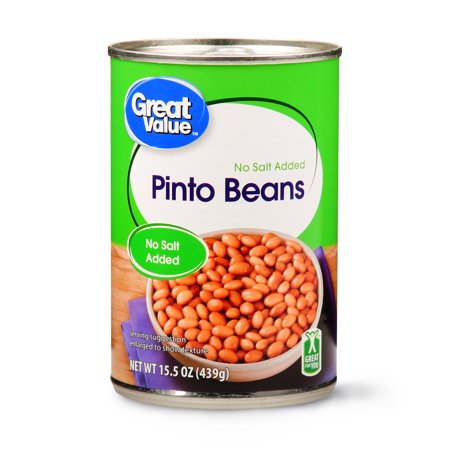 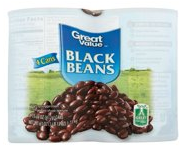 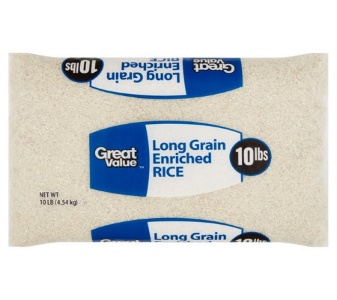 White Rice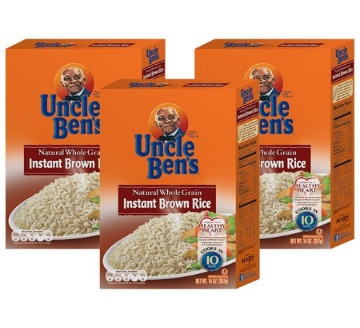 Brown Rice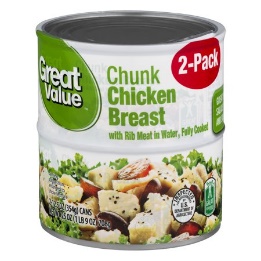 Chicken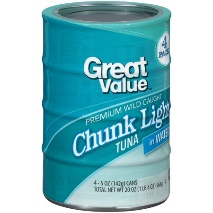 Tuna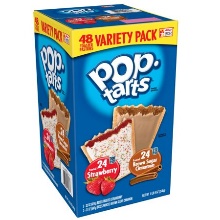 Toaster Pastry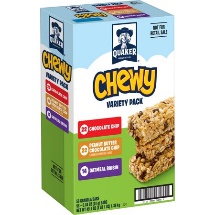 Granola Bars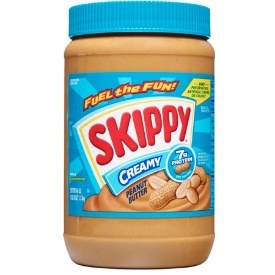 Smooth Peanut Butter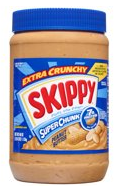 Chunky Peanut Butter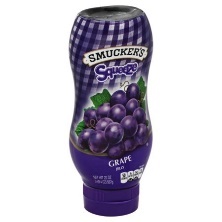 Grape Jelly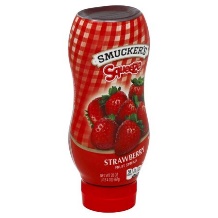 Strawberry Jelly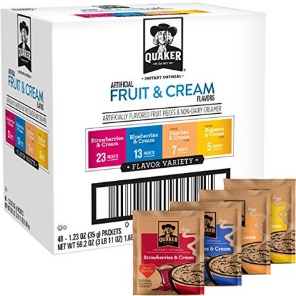 Fruit and Cream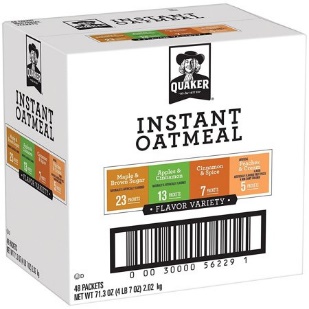 Sugar/Cinnamon/Mapple/Apple